	Проєкт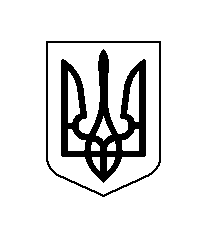 У К Р А Ї Н АХОТИНСЬКА МІСЬКА РАДАПро утворення Служби у справах дітей у складі виконавчого комітету Хотинської міської ради	Для здійснення визначених законом повноважень щодо захисту прав дітей,  з метою забезпечення соціального захисту дітей і профілактики серед них правопорушень,  керуючись  Постановою КМУ від 24 вересня 2008 року № 866 «Питання діяльності органів опіки та піклування, пов'язаної із захистом прав дитини», Законами України «Про органи і служби у справах дітей та спеціальні установи для дітей», «Про забезпечення організаційно-правових умов соціального захисту дітей-сиріт та дітей, позбавлених батьківського піклування», ст.56 ЦК України, Сімейним Кодексом України, ст. 34, ч.2 ст.38., ст. 26 Закону України «Про місцеве самоврядування в Україні», міська рада                                                          ВИРІШИЛА:	1. Утворити у складі виконавчого комітету Хотинської міської ради – Службу у справах дітей. 		2. Внести зміни до рішення  Хотинської міської ради від 10.01.2019 року № 415/42/19 «Про утворення та затвердження структури органів ради»:  	 2.1. Доповнити Перелік управлінь, відділів, секторів та посад апарату виконавчого комітету Хотинської міської ради: «Служба у справах дітей».   	 3. Встановити штатну чисельність працівників Служби у справах дітей виконавчого комітету Хотинської міської ради з розрахунку один працівник служби не більше ніж на одну тисячу дітей, але не менше одного працівника на об’єднану територіальну громаду. 	4. Встановити загальну штатну чисельність апарату виконавчого комітету міської ради у кількості ____ одиниць.	5. Контроль за виконанням цього рішення  покласти  на першого заступника  міського голови Д.Білецького. Міський голова							            Андрій ДРАНЧУК10 сесія VIII скликанняРІШЕННЯ № «___» червня 2021 р.				         		                                    м. Хотин